Publicado en Madrid el 17/05/2021 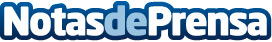 Emcesa incrementa el uso de material reciclado rPET en sus envasesLa compañía prevé que para 2023 el 100% del total de sus envases sean elabo-rados con el 100% de plástico reciclado rPETDatos de contacto:Andrea VillarinoAgrifood Comunicación91 721 79 29Nota de prensa publicada en: https://www.notasdeprensa.es/emcesa-incrementa-el-uso-de-material-reciclado Categorias: Castilla La Mancha Ecología Logística Consumo Otras Industrias http://www.notasdeprensa.es